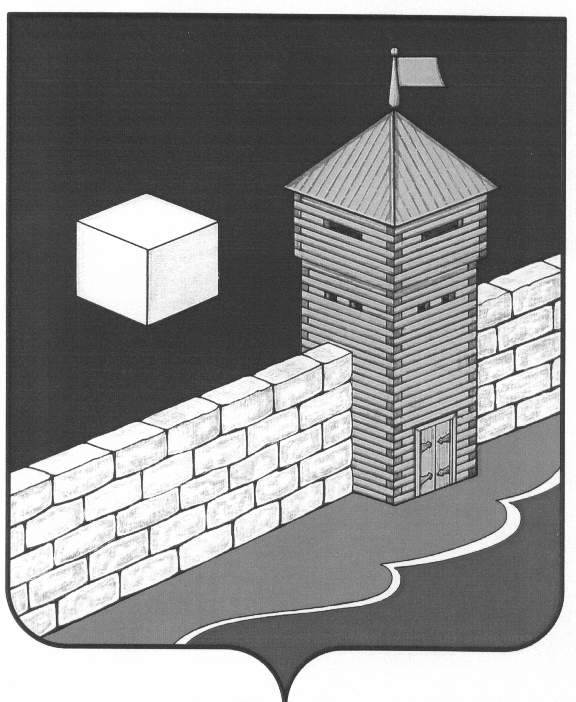 Совет   депутатов  Еманжелинского   сельского   поселенияпятого созываР Е Ш Е Н И Е  456574, с. Еманжелинка, ул. Лесная  д. 2а 28 февраля 2020 г.                                                                                         № 421О  внесение изменений в решение Совета депутатов Еманжелинского сельского поселения от 19.12.2020 г №410 «Об утверждении Порядка принятия решенияо применении к  депутату, члену выборногооргана местного самоуправления, выборному должностному лицу местного самоуправления Еманжелинского сельского поселения мер ответственности, предусмотренных частью 7.3-1 статьи 40 Федерального закона «Об общих принципах организации местного самоуправления в Российской Федерации»Рассмотрев протест прокуратуры Еткульского района от 10.02.2020 года № 8-2020, в соответствии с законом Челябинской области от 30.12.2019 № 75-ЗО «О внесении изменений в статьи 32 и 36 Закона Челябинской области «О противодействии коррупции в Челябинской области», Уставом Еманжелинского сельского поселенияСовет депутатов Еманжелинского сельского поселенияр е ш а е т:Внести в  Порядок принятия решения о применении к депутату, члену выборного органа местного самоуправления, выборному должностному лицу местного самоуправления Еманжелинского сельского поселения мер ответственности, предусмотренных частью 7.3-1 статьи 40 Федерального закона «Об общих принципах организации местного самоуправления в Российской Федерации», утвержденный  решением Совета депутатов Еманжелинского сельского поселения от 19 декабря 2019 № 410 следующие изменения:В пункте 4:-  слова «30 дней» заменить словами «30 календарных дней»;- слова «не считая периода временной нетрудоспособности лица, замещающего муниципальную должность, а также пребывания его в отпуске» исключить;-  слова «в 10-дневный срок» заменить словами «в срок не превышающий 10 календарных дней»;Абзац 2 пункта 5 дополнить предложением следующего содержания:«Срок, в течение которого комиссия  рассматривает и направляет рекомендации по вопросу применения мер ответственности к депутату, члену выборного органа местного самоуправления, выборному должностному лицу местного самоуправления, не может превышать 20 календарных дней со дня поступления информации об установлении фактов недостоверности или неполноты представленных сведений в Совет депутатов  Еманжелинского сельского поселения.»;Абзац  1 пункта 7 изложить в следующей редакции:«7. Решение о применении меры ответственности принимается отдельно в отношении каждого лица, замещающего муниципальную должность, путем открытого голосования большинством голосов от числа депутатов, присутствующих на заседании. При проведении открытого голосования подсчет голосов осуществляется председательствующим на заседании. Перед началом голосования председательствующий уточняет количество предложений, ставящихся на голосование, их формулировки, напоминает, каким количеством голосов может быть принято данное решение. После окончания голосования председательствующий сообщает, сколько голосов подано «за», «против»,  «воздержалось» и объявляет результаты голосования – принято предложение или отклонено.При равном количестве голосов, поданных «за» и «против» принятия решения о применении меры ответственности, решающими являются рекомендации  комиссии, на которой предварительно рассматривалась данная информация.  По решению Совета депутатов может быть проведено повторное голосование, если при определении результатов голосования выявлены процедурные нарушения.».2. Контроль  исполнения настоящего решения возложить на  постоянную комиссию по мандатам, законодательству и местному самоуправлению (председатель Батурина И.В). 3. Настоящее решение вступает в силу со дня его принятия.Глава  Еманжелинского  сельского поселения                    О.Л. Бобырев